Optional Whole Group Lesson ProgressionUnit Pacing: 7 WeeksOptional Whole Group Lesson ProgressionUnit Pacing: 7 Weeks*Units pacing is approximate. Some lessons may take more than one day. Use teacher discretion based on student need when planning unit length. Prerequisite Skills (Grade 2)Unit Four Standards Grade 3Looking Ahead (Grade 4) Partition circles and rectangles into two, three, or four equal shares, describe the shares using the words halves, thirds, half of, a third of, etc., and describe the whole as two halves, three thirds, four fourths. Number and Operations Fractions 1:  Understand a fraction 1/b as the quantity formed by 1 part when a whole is partitioned into b equal parts; understand a fraction a/b as the quantity formed by a parts of size 1/b.I can identify numerators.I can identify denominators.I can model fractional parts must be equal size.I can show a fraction as a part of a whole or part of a group with a model.Extend understanding of fraction equivalence and ordering. Partition circles and rectangles into two, three, or four equal shares, describe the shares using the words halves, thirds, half of, a third of, etc., and describe the whole as two halves, three thirds, four fourths. Number and Operations Fractions 2: Understand a fraction as a number on the number line; represent fractions on a number line diagram.a. Represent a fraction 1/b on a number line diagram by defining the interval from 0 to 1 as the whole and partitioning it into b equal parts. Recognize that each part has size 1/b and that the endpoint of the part based at 0 locates the number 1/b on the number line.b. Represent a fraction a/b on a number line diagram by marking off a lengths 1/b from 0. Recognize that the resulting interval has size a/b and that its endpoint locates the number a/b on the number line.I can represent a fraction on a number line when 1 is the numerator (a).I can represent a fraction on a number line when the numerator is more than 1 (a).I can identify a fraction on a number line (b).	I can identify a fractional part on a number line (b).Explain why a fraction a/b is equivalent to a fraction (n × a)/(n × b) by using visual fraction models, with attention to how the number and size of the parts differ even though the two fractions themselves are the same size. Use this principle to recognize and generate equivalent fractions. Compare two fractions with different numerators and different denominators, e.g., by creating common denominators or numerators, or by comparing to a benchmark fraction such as 1/2. Recognize that comparisons are valid only when the two fractions refer to the same whole. Record the results of comparisons with symbols >, =, or <, and justify the conclusions, e.g., by using a visual fraction model.Partition circles and rectangles into two, three, or four equal shares, describe the shares using the words halves, thirds, half of, a third of, etc., and describe the whole as two halves, three thirds, four fourths.Number and Operations Fractions 3:  Explain equivalence of fractions in special cases, and compare fractions by reasoning about their size.a. Understand two fractions as equivalent (equal) if they are the same size, or the same point on a number line.I can recognize when two fractions are equivalent when they are the same size or the same point on a number line.  b. Recognize and generate simple equivalent fractions, (e.g., 1/2 =2/4, 4/6 = 2/3). Explain why the fractions are equivalent, e.g., by using a visual fraction model.I can recognize simple equivalent fractions.c. Express whole numbers as fractions, and recognize fractions that are equivalent to whole numbers. Examples: Express 3 in the form3 = 3/1; recognize that 6/1 = 6; locate 4/4 and 1 at the same point of a number line diagram.I can express whole numbers as fractions.I can recognize fractions that are equivalent to whole numbers.I can explain why fractions are equivalent.d. Compare two fractions with the same numerator or the same denominator by reasoning about their size. Recognize that comparisons are valid only when the two fractions refer to the same whole. Record the results of comparisons with the symbols>, =, or <, and justify the conclusions, e.g., by using a visual fraction model.I can compare two fractions with the same numerator. I can compare two fractions with the same denominator.I can recognize that to correctly compare two fractions they must have the same whole.I can compare fractions using >, <, or =.Explain why a fraction a/b is equivalent to a fraction (n × a)/(n × b) by using visual fraction models, with attention to how the number and size of the parts differ even though the two fractions themselves are the same size. Use this principle to recognize and generate equivalent fractions. Compare two fractions with different numerators and different denominators, e.g., by creating common denominators or numerators, or by comparing to a benchmark fraction such as 1/2. Recognize that comparisons are valid only when the two fractions refer to the same whole. Record the results of comparisons with symbols >, =, or <, and justify the conclusions, e.g., by using a visual fraction model.Prerequisite Skills (Grade 2)Unit Four Standards (Continued) Grade 3Looking Ahead (Grade 4)Partition circles and rectangles into two, three, or four equal shares, describe the shares using the words halves, thirds, half of, a third of, etc., and describe the whole as two halves, three thirds, four fourths. Recognize that equal shares of identical wholes need not have the same shape. Geometry 2: Partition shapes into parts with equal areas. Express the area of each part as a unit fraction of the whole. For example, partition a shape into 4 parts with equal area, and describe the area of each part as 1/4 of the area of the shape.I can partition (divide) a shape into parts with equal area. I can express (write) the area of each equal part as a unit fraction of the whole shape.Explain why a fraction a/b is equivalent to a fraction (n × a)/(n × b) by using visual fraction models, with attention to how the number and size of the parts differ even though the two fractions themselves are the same size. Use this principle to recognize and generate equivalent fractions. Generate measurement data by measuring lengths of several objects to the nearest whole unit, or by making repeated measurements of the same object. Show the measurements by making a line plot, where the horizontal scale is marked off in whole-number units. Measurement and Data 4:Generate measurement data by measuring lengths using rulers marked with halves and fourths of an inch. Show the data by making a line plot, where the horizontal scale is marked off in appropriate units—whole numbers, halves, or quarters.I can generate measurement data by measuring lengths using rulers marked with halves of an inch.I can generate measurement data by measuring lengths using rulers marked with fourths of an inch.I can create a line plot that represents gathered measurement data in appropriate units. (whole numbers, halves, quarters).Make a line plot to display a data set of measurements in fractions of a unit (1/2, 1/4, 1/8). Solve problems involving addition and subtraction of fractions by using information presented in line plots. ResourceLocationPrimary FocusStandardExpressionsPage 782 – 783Unit 11, Lesson 1, Activities 1SAB p. 393I can identify numerators.I can identify denominators.I can model fractional parts must be equal size.I can show a fraction as a part of a whole or part of a group with a model.NF.1, NF.2, G.2SharepointTop and Bottom NumbersI can identify numerators.I can identify denominators.I can model fractional parts must be equal size.I can show a fraction as a part of a whole or part of a group with a model.NF.1, NF.2, G.2ExpressionsPage 784 – 786Unit 11, Lesson  1 , Activity 2I can identify numerators.I can identify denominators.I can model fractional parts must be equal size.I can show a fraction as a part of a whole or part of a group with a model.NF.1, NF.2, G.2SharepointCorrect Shares (Complete this activity multiple times over several days)I can identify numerators.I can identify denominators.I can model fractional parts must be equal size.I can show a fraction as a part of a whole or part of a group with a model.NF.1, NF.2, G.2Expressions Page 787 – 788Unit 11, Lesson  1 , Activity 3I can identify numerators.I can identify denominators.I can model fractional parts must be equal size.I can show a fraction as a part of a whole or part of a group with a model.NF.1, NF.2, G.2SharepointFinding Fair Shares (Complete this activity multiple times over several days)I can identify numerators.I can identify denominators.I can model fractional parts must be equal size.I can show a fraction as a part of a whole or part of a group with a model.NF.1, NF.2, G.2SharepointSharing Tasks (Complete this activity multiple times over several days)I can identify numerators.I can identify denominators.I can model fractional parts must be equal size.I can show a fraction as a part of a whole or part of a group with a model.NF.1, NF.2, G.2SharepointFractional Part Counting (Complete this activity multiple times over several days)I can identify numerators.I can identify denominators.I can model fractional parts must be equal size.I can show a fraction as a part of a whole or part of a group with a model.NF.1, NF.2, G.2Resource will be hyperlinked soon.Basic Fraction Match GameI can identify numerators.I can identify denominators.I can model fractional parts must be equal size.I can show a fraction as a part of a whole or part of a group with a model.NF.1, NF.2, G.2Resource will be hyperlinked soon.Fair SharesP. 15, Session 8: Fair Shares: Problem SolvingI can identify numerators.I can identify denominators.I can model fractional parts must be equal size.I can show a fraction as a part of a whole or part of a group with a model.NF.1, NF.2, G.2ExpressionsPage 792Unit 11, Lesson 2, Activities 1 – 2SAB p. 399I can identify numerators.I can identify denominators.I can model fractional parts must be equal size.I can show a fraction as a part of a whole or part of a group with a model.NF.1, NF.2, G.2SharepointMore, Less, Equal to One Whole (Complete this activity multiple times over several days)I can identify numerators.I can identify denominators.I can model fractional parts must be equal size.I can show a fraction as a part of a whole or part of a group with a model.NF.1, NF.2, G.2Expressions Page 793 – 794Unit 11, Lesson 2, Activity 2SAB p. 400I can show a fraction as a part of a whole or part of a group with a model.ExpressionsPage 916Unit 11, Lesson 9, Activities 1 – 2I can identify numerators.I can identify denominators.I can model fractional parts must be equal size.I can show a fraction as a part of a whole or part of a group with a model.NF.1, NF.2, G.2Resource will be hyperlinked soon.Independent: p. 39I can identify numerators.I can identify denominators.I can model fractional parts must be equal size.I can show a fraction as a part of a whole or part of a group with a model.NF.1, NF.2, G.2InternetNumber Line Introduction: power pointI can represent a fraction on a number line when 1 is the numerator (a).I can represent a fraction on a number line when the numerator is more than 1 (a).I can identify a fraction on a number line (b).	I can identify a fractional part on a number line (b).NF.2ResourceLocationPrimary FocusStandardResource will be hyperlinked soon.5.4 Mixed Number NamesIndependent Practice: How Much PizzaI can represent a fraction on a number line when 1 is the numerator (a).I can represent a fraction on a number line when the numerator is more than 1 (a).I can identify a fraction on a number line (b).	I can identify a fractional part on a number line (b).NF.2SharepointHow Many InchesI can represent a fraction on a number line when 1 is the numerator (a).I can represent a fraction on a number line when the numerator is more than 1 (a).I can identify a fraction on a number line (b).	I can identify a fractional part on a number line (b).NF.2Quantiles.comThe Broken Ruler part 1The Broken Ruler part 2I can represent a fraction on a number line when 1 is the numerator (a).I can represent a fraction on a number line when the numerator is more than 1 (a).I can identify a fraction on a number line (b).	I can identify a fractional part on a number line (b).NF.2ExpressionsPage 842 – 844Fractions StripsI can recognize simple equivalent fractionsI can explain why fractions are equivalent.I can recognize fractions that are equivalent to whole numbers.I can express whole numbers as fractionsI can compare two fractions with the same numerator.I can compare two fractions with the same denominator.I can recognize that to correctly compare two fractions they must have the same whole.I can compare fractions using >, <, or =.NF.3ExpressionsPage 845 – 846Fraction StripsI can recognize simple equivalent fractionsI can explain why fractions are equivalent.I can recognize fractions that are equivalent to whole numbers.I can express whole numbers as fractionsI can compare two fractions with the same numerator.I can compare two fractions with the same denominator.I can recognize that to correctly compare two fractions they must have the same whole.I can compare fractions using >, <, or =.NF.3Quantiles.comTo What are You EqualI can recognize simple equivalent fractionsI can explain why fractions are equivalent.I can recognize fractions that are equivalent to whole numbers.I can express whole numbers as fractionsI can compare two fractions with the same numerator.I can compare two fractions with the same denominator.I can recognize that to correctly compare two fractions they must have the same whole.I can compare fractions using >, <, or =.NF.3SharepointChoose, Explain, TestWith Same DenominatorI can compare two fractions with the same denominator.I can recognize that to correctly compare two fractions they must have the same whole.I can compare fractions using >, <, or =.NF.3Resource will be hyperlinked soon.Additional Teac her Material:  Conceptual Thought Patterns p. 147 (#1 – 2)I can compare two fractions with the same denominator.I can recognize that to correctly compare two fractions they must have the same whole.I can compare fractions using >, <, or =.NF.3SharepointChoose, Explain, TestWith Same NumeratorI can compare two fractions with the same denominator.I can recognize that to correctly compare two fractions they must have the same whole.I can compare fractions using >, <, or =.NF.3Quantiles.comRecognize and Compare FractionsI can compare two fractions with the same denominator.I can recognize that to correctly compare two fractions they must have the same whole.I can compare fractions using >, <, or =.NF.3SharepointLine ‘Em UpHow can they use what they learned in with Choose, Explain, Test to decide placement on number lineI can represent a fraction on a number line when 1 is the numerator (a).I can represent a fraction on a number line when the numerator is more than 1 (a).I can identify a fraction on a number line (b).	I can identify a fractional part on a number line (b).NF.2SharepointDifferent FillersI can recognize simple equivalent fractionsI can recognize fractions that are equivalent to whole numbers.I can explain why fractions are equivalent.NF.3Resource will be hyperlinked soon.Fraction Game: Which is Less? Which is More?I can recognize that to correctly compare two fractions they must have the same whole.I can compare fractions using >, <, or =.NF.3NF.2Resource will be hyperlinked soon.Comparison Problems p. 24I can recognize that to correctly compare two fractions they must have the same whole.I can compare fractions using >, <, or =.NF.3NF.2Quantiles.comMatch MeI can recognize that to correctly compare two fractions they must have the same whole.I can compare fractions using >, <, or =.NF.3NF.2Quantiles.comFractions on a Double Number LineI can recognize that to correctly compare two fractions they must have the same whole.I can compare fractions using >, <, or =.NF.3NF.2Resource will be hyperlinked soon.Working with Number Lines – Walking You Home: p. 26I can recognize that to correctly compare two fractions they must have the same whole.I can compare fractions using >, <, or =.NF.3NF.2Quantiles.comUnder the Same RoofI can generate measurement data by measuring lengths using rulers marked with halves of an inch.I can generate measurement data by measuring lengths using rulers marked with fourths of an inch.I can create a line plot that represents gathered measurement data in appropriate units. (whole numbers, halves, quarters).MD.4Quantiles.comThe Pencil SurveyI can generate measurement data by measuring lengths using rulers marked with halves of an inch.I can generate measurement data by measuring lengths using rulers marked with fourths of an inch.I can create a line plot that represents gathered measurement data in appropriate units. (whole numbers, halves, quarters).MD.4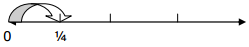 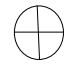 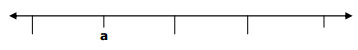 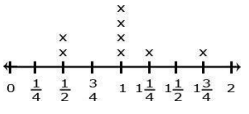 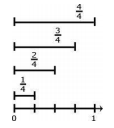 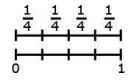 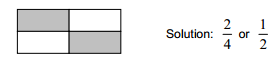 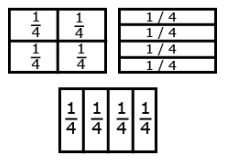 